Дубина Лилия, 10 лет, учащаяся МОУ Воскресенской СОШ«Твое достоянье на все  времена»Определение слова из толкового словаря С.И. Ожегова  под редакцией Л.И. Скворцова:Достояние – 1. То, что безраздельно принадлежит кому-то. 2. Имущество, собственностьОпределение слова своими словами:Достояние – имущество, которое досталось нам от предков.Картинка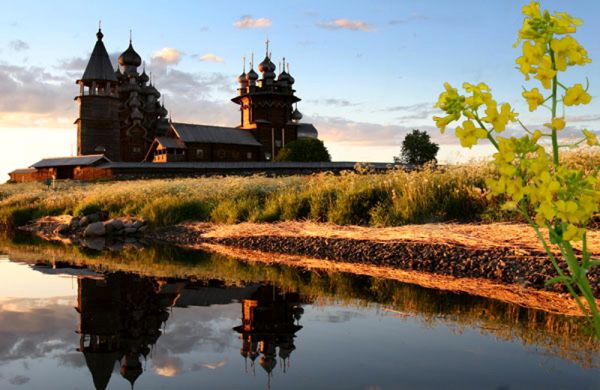 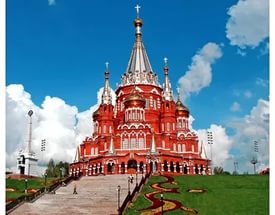 Этимология: происхождение слова не установлено.Достояние человека - это ум. Достояние России - это достопримечательности и русская природа.Русский язык – наше национальное достояние.